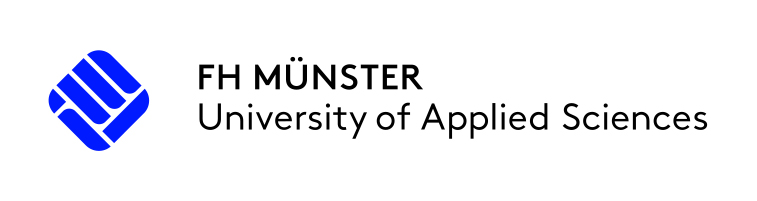 Topic of final thesisFinal thesis in the xyz Bachelor’s/Master’sdegree programmeSubmitted by:			Joe BloggsRegistration number:		123456First Examiner:			Professor Dr. Second Examiner:		Professor Dr. Submitted on:			1 January 2017 